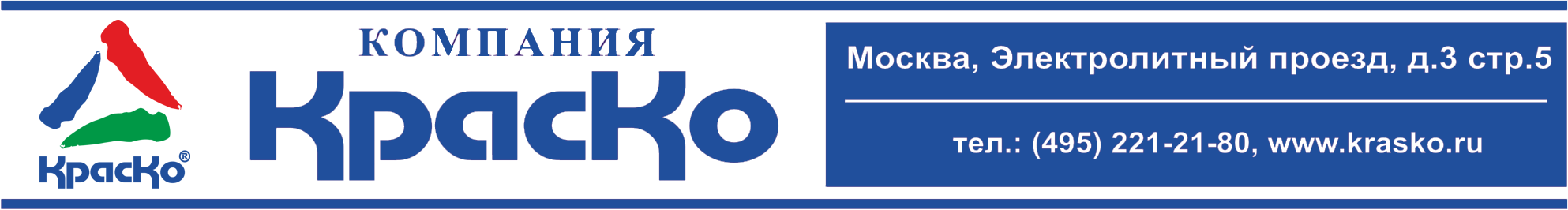 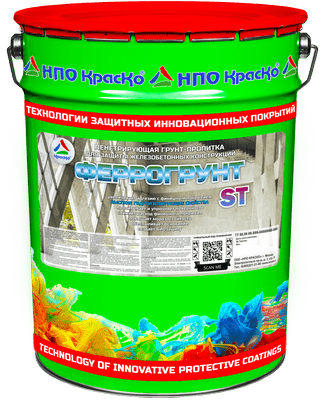 Феррогрунт STПенетрирующая грунт-пропитка для защиты железобетонных конструкцийувеличивает адгезию с финишным покрытиемпропитывает и упрочняет поверхностьснижает расход финишного покрытиявысокие гидроизолирующие свойства повышает морозостойкостьобеспыливает основание создаёт БИОзащитуФеррогрунт ST – обеспыливающая пенетрирующая грунт-пропитка, предназначенная для повышения адгезии основания с финишным покрытием, а также качественного улучшения эксплуатационных характеристик железобетонных изделий (ЖБИ) и иных минеральных поверхностей, эксплуатируемых в условиях высокой химической нагрузки и повышенной влажности. Феррогрунт ST - бесцветный однокомпонентный состав, созданный на основе модифицированного винилхлорида, целевых и биоцидных добавок, делающих применение грунт-пропитки максимально эффективным и значительно повышающим эксплуатационные свойства обработанной поверхности.Качественная обработка составом ЖБИ обеспечивает:создание высоких адгезионных свойств перед нанесением финишного покрытия;надежное запечатывание коррозионно-подверженных участков основания;возможность применения на поверхности с остаточной влажностью до 15%;защита от негативных факторов биологического поражения;обеспыливание поверхности. За счет особой формулы состава и высокой проникающей способности, грунт-пропитка Феррогрунт ST решает одновременно несколько задач, и отвечает самым высоким требованиям, предъявляемым к современным профессиональным пенетрирующим грунтам:глубокое проникновение в цементные поры и микротрещины с последующим обеспыливанием и упрочнением поверхности;создание высокоадгезионного подготовительного слоя необходимого для нанесения финишной эмали Бетокор 2TM;снижение расхода финишного покрытия;формирование гидроизоляционного слоя, препятствующего проникновению влаги к основанию и предотвращающего возникновение коррозии;механическую защиту от повреждений;химическую стойкость к проливам кислот, щелочей;увеличение срока службы финишного покрытия и железобетонных конструкций, благодаря активному биоцидному эффекту препятствующему появлению грибка и плесени.увеличение морозостойкости ЖБИ позволяет, в случае необходимости, использовать грунт-пропитку в качестве самостоятельного покрытия.Для длительной защиты ЖБИ, рекомендуется комплексное применение пенетрирующей грунт-пропитки Феррогрунт ST и быстросохнущего химстойкого покрытия Бетокор 2TM. Образуемая система, позволит (при условии соблюдения технологии нанесения), обеспечить защиту окрашенной поверхности в условиях агрессивной промышленной среды на срок до 8-10 лет.Назначение Пенетрирующая грунт-пропитка Феррогрунт ST, предназначена для формирования защитно-адгезионного слоя на:железобетонных опорах, колоннах, ограждениях;ж/б плитах перекрытий, фасадных плитах и стеновых блоков;железобетонных каркасах, балках, фермах, столбах;бетонных заборах и панелях, ограждающих конструкциях;железобетонных трубах, кольцах колодцев, градирней;мостовых конструкциях, путепроводах, тоннелях;гидротехнических сооружениях, плотинах, набережных;очистных сооружениях, коллекторах, резервуарах;сельскохозяйственных объектах и сооружениях;фундаментных блоках ФБС, стенах и фасадах зданий.ИНСТРУКЦИЯ ПО НАНЕСЕНИЮТЕХНИЧЕСКАЯ ИНФОРМАЦИЯБезопасностьРаботы по нанесению пенетрирующей грунт-пропитки, проводить в проветриваемом помещении. При проведении работ рекомендуется пользоваться защитными очками и перчатками. Не допускать попадания материала на открытые участки кожи. При попадании материала в глаза промыть большим количеством воды!Условия храненияНе нагревать. Беречь от огня. Состав хранить в прочно закрытой таре, предохраняя от действия тепла и прямых солнечных лучей при температуре от -10 до +35 °С.Гарантийный срок хранения в заводской упаковке —12 месяцев со дня изготовления.ТараТара 20 кг Внимание! Поставляется в литографированной таре! Этикетка оснащена защитными элементами от подделок!ПодготовкаПодготовкаБетонное основание должно соответствовать требованиям СНиП 2.03.13-88 «Полы» и СНиП 3.04.03-87 «Изоляционные и отделочные работы». Поверхность предварительно шлифуется, за счет шлифовки удаляется цементное (известковое) молочко, поверхность получается прочнее и ровнее. Бетонное основание должно соответствовать требованиям СНиП 2.03.13-88 «Полы» и СНиП 3.04.03-87 «Изоляционные и отделочные работы». Поверхность предварительно шлифуется, за счет шлифовки удаляется цементное (известковое) молочко, поверхность получается прочнее и ровнее. Состав тщательно перемешать строительным миксером или низкооборотистой дрелью 
с насадкой (не менее 2 мин)., уделив внимание участкам возле дна и стенок тары. Состав тщательно перемешать строительным миксером или низкооборотистой дрелью 
с насадкой (не менее 2 мин)., уделив внимание участкам возле дна и стенок тары. Состав наносить кистью, валиком, пневматическим распылением на сухую и чистую поверхность.Состав наносить кистью, валиком, пневматическим распылением на сухую и чистую поверхность.Температура проведения работ, не ниже0°СПрочность основания: сжатие/прочность на отрыв, МПа, не менее20/1,5Относительная влажность основания, не более 15 %Разбавление, очистка оборудованияКсилолНанесениеРазбавлениеКисть/валикНе требуетсяДля получения высокоадгезионного покрытия, грунт-пропитку нанести в 1 или 2 слоя, с интервалом межслойной сушки 30 минут при температуре (20±2)°С. Состав наносить без добавления разбавителей.Для получения высокоадгезионного покрытия, грунт-пропитку нанести в 1 или 2 слоя, с интервалом межслойной сушки 30 минут при температуре (20±2)°С. Состав наносить без добавления разбавителей.Пневматическое распыление- диаметр сопла 1.4 – 2.5 мм- давление 3- 5 барНе требуетсяДля получения высокоадгезионного покрытия при использовании метода воздушного распыления, состав наносить без добавления разбавителей.  Использовать диаметра сопла 1.4 - 1.7 мм. Нанесение произвести в 2 слоя с межслойной сушкой 30 минут при температуре (20±2)°С.Для получения высокоадгезионного покрытия при использовании метода воздушного распыления, состав наносить без добавления разбавителей.  Использовать диаметра сопла 1.4 - 1.7 мм. Нанесение произвести в 2 слоя с межслойной сушкой 30 минут при температуре (20±2)°С.Теоретический расход, г/м2Время высыхания до ст.3, (20±2)°С, мин120-14045Наименование показателяЗначениеТехнические условияОснова материалаМодифицированный винилхлорид с добавлением целевых и биоцидных компонентовВнешний вид пленкиОднородная прозрачнаяГотовый составГотовый составОбъем сухого остатка, %20Условная вязкость по В3-246 (сопло 4), сек, не менее20-30Цвет покрытияБесцветнаяВремя высыхания до степени 3 при t (20,0±0,5)°С, мин, не более45Адгезионная прочность, Мпа, не менее0,9Готовность к пешеходным нагрузкам t (20,0±0,5)°С, ч, не более8Окончательный набор прочности, сут.1Стойкость покрытия к статическому воздействию жидкостей при температуре (20±2)°ССтойкость покрытия к статическому воздействию жидкостей при температуре (20±2)°С3%-го раствора хлорида натрия, ч, не менее120воды, ч, не менее240масел, суток, более10Прочность пленкиПрочность пленкиТвердость покрытия, по ТМЛ ТМ-1, не менее0,2При ударе, см, не менее60